механическая навесная  сеялка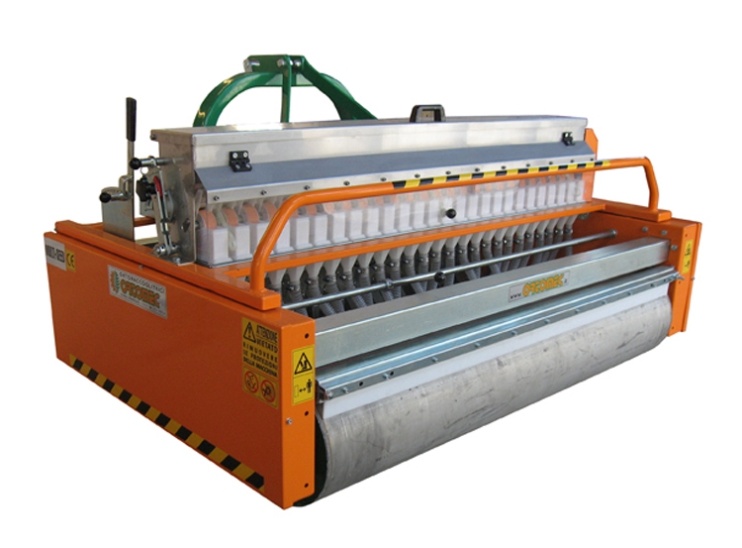 ortomec Multi-Seed 140/23Технические характеристики:3 точечно навесная машинаРабочая ширина 140 смМинимальная мощность трактора 16 кВт/ 22 л.с.Быстрая смена семян с системой выгрузки при помощи подъема бункера23 бороздодела с пружинами для давления на грунтРучная регулировка глубины бороздоделов при помощи рукояткиБыстрое смещение бороздоделов для минимального междурядья 4 смОтдельный распределитель для каждого ряда с независимым открытием и закрытиемРучная регулировка кол-ва семянПодвижные части и привод защищены от плохой погоды и пыли благодаря конструкции рамы «box-type»Гидравлическая система для двух роликов работает от гидравлики трактораРолики из нержавеющей стали Ø 323 мм оборудованы чистикамиБункер для семян из нержавеющей сталиЭлектрический встряхиватель бункера для постоянной подачи семянВес: около 450 кг.Цены со склада Продавца, включая НДС 18%, Евро:АртикулНаименованиеЦена, ЕвроMS14023Механическая навесная сеялка Ortomec MULTI-SEED 140/23******  